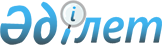 Об утверждении коэффициентов зонирования (К зон), учитывающий месторасположение объекта налогообложения в населенных пунктах Жылыойского района
					
			Утративший силу
			
			
		
					Постановление акимата Жылыойского района Атырауской области от 14 сентября 2020 года № 253. Зарегистрировано Департаментом юстиции Атырауской области 18 сентября 2020 года № 4730. Утратило силу постановлением акимата Жылыойского района Атырауской области от 15 июля 2022 года № 180
      Сноска. Утратило силу постановлением акимата Жылыойского района Атырауской области от 15.07.2022 № 180 (вводится в действие по истечении десяти календарных дней после дня его первого официального опубликования).
      В соответствии с пунктом 6 статьи 529 Кодекса Республики Казахстан от 25 декабря 2017 года "О налогах и других обязательных платежах в бюджет (Налоговый кодекс)", со статьями 31, 37 Закона Республики Казахстан от 23 января 2001 года "О местном государственном управлении и самоуправлении в Республике Казахстан", приказом Министра информации и коммуникаций Республики Казахстан от 12 ноября 2018 года "Об утверждении Методики расчета коэффициента зонирования" (зарегистрирован в Реестре государственной регистрации нормативных правовых актов за № 17847), приказом исполняющего обязанности Министра по инвестициям и развитию Республики Казахстан от 28 января 2016 года "Об утверждении коэффициента зонирования, учитывающего месторасположение объекта налогообложения в населенном пункте" (зарегистрирован в Реестре государственной регистрации нормативных правовых актов за № 13326), акимат Жылыойского района ПОСТАНОВЛЯЕТ:
      1. Утвердить коэффициенты зонирования (К зон), учитывающий месторасположение объекта налогообложения в населенных пунктах Жылыойского района согласно приложению к настоящему постановлению.
      2. Контроль за исполнением настоящего постановления возложить на заместителя акима Жылыойского района Рашева Ж.
      3. Настоящее постановление вступает в силу со дня государственной регистрации в органах юстиции и вводится в действие по истечении десяти календарных дней после дня его первого официального опубликования и распространяется на провоотношения, возникшие с 1 января 2021 года. Коэффициенты зонирования (К зон), учитывающий месторасположение объекта налогообложения в населенных пунктах Жылыойского района
					© 2012. РГП на ПХВ «Институт законодательства и правовой информации Республики Казахстан» Министерства юстиции Республики Казахстан
				
      Аким Жылыойского района

Х. Жамалов
Приложение к постановлению акимата Жылыойского района от 14 сентября 2020 года № 253
№ п/н
Месторасположение объекта налогообложения 
Коэффициент зонирования
1
село Шокпартогай
1,8
2
село Тургызба
1,7
3
город Кульсары – 2, 3, 5 участок, микрорайон Достык, Мерей
2,1
4
город Кульсары – микрорайон Центральный, 7 участок, микрорайон Мечеть, ПНГС
2,2
5
город Кульсары – 1, 6, 8 участки, микрорайон Привокзальный, микрорайон Аэропорт, 2, 3, 4, 5 микрорайон, микрорайон Тулес, микрорайон СМП-615, микрорайон Мурагер, 2 старый микрорайон
2,1
6
село Аккизтогай, село Майкумген
1,6
7
село Косчагил
1,7
8
Промзона
1,95
9
Промзона
1,95
10
Промзона
1,95
11
Промзона
1,95
12
Промзона
1,95
13
поселок Жана Каратон
2,1
14
город Кульсары – 4, 8, 9 участок, микрорайон СМП-224, микрорайон Береке, микрорайон Автодорожников, 1 микрорайон
2,4
15
город Кульсары – 5 участок, микрорайон Кен Жылыой, микрорайон Жадырасын, микрорайон Болашак, микрорайон Геологоразведчиков
2,2
16
поселок Тенгиз
2,35